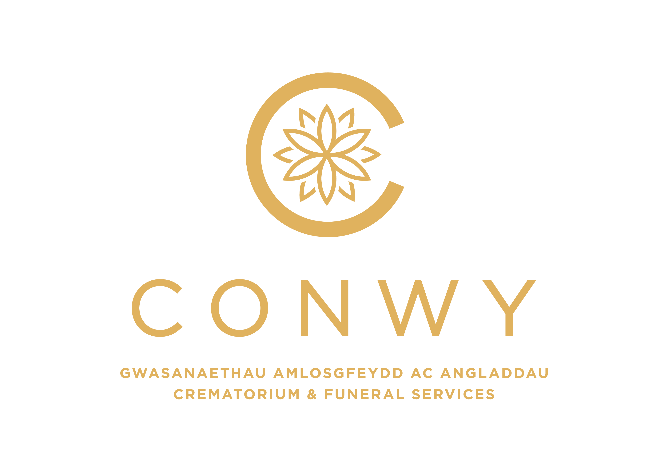 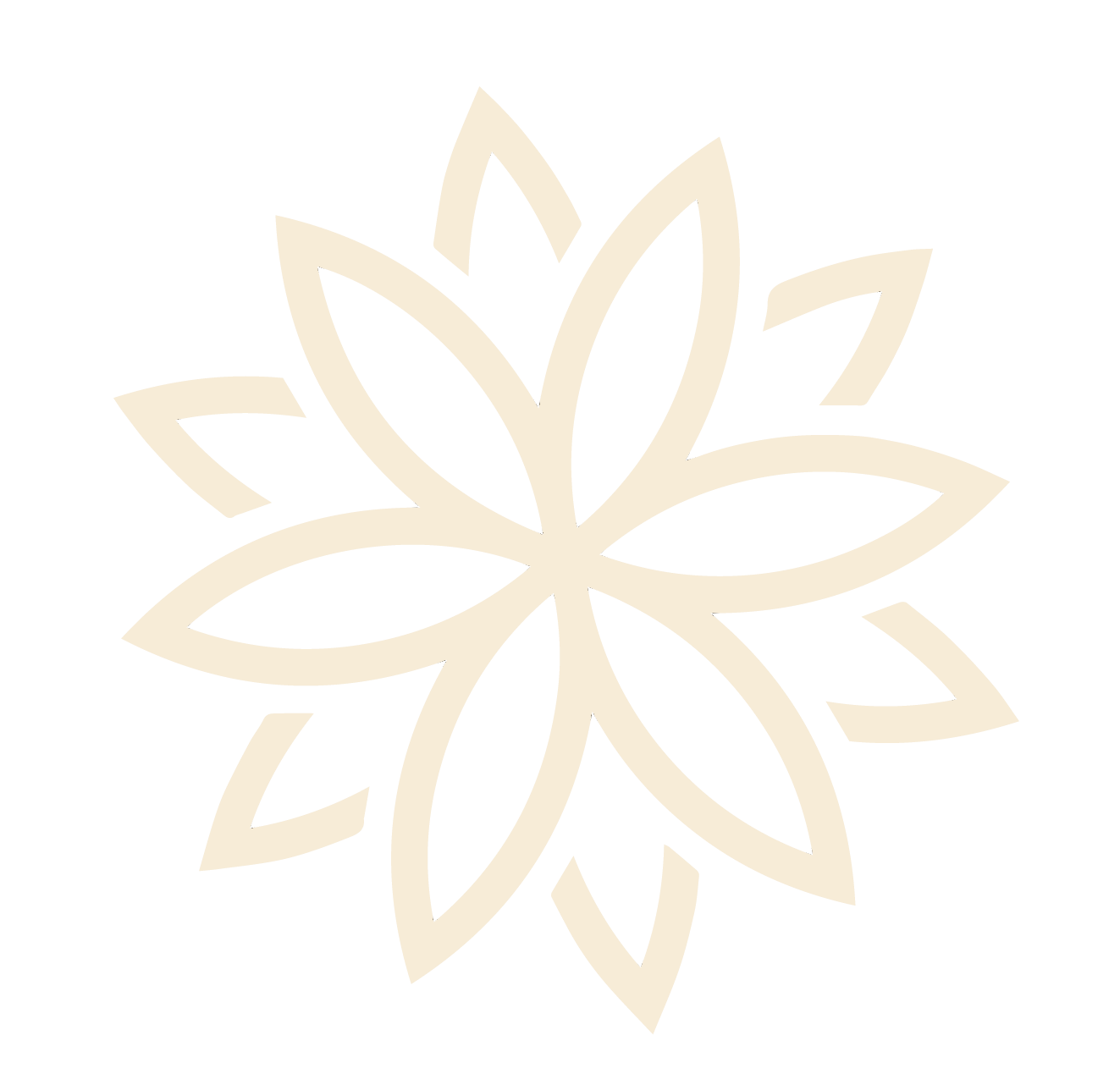 CEMETERIES FEESExclusive Rights of BurialNew Grave space:   4’6” deep (1 burial)   £1,303.00New Grave space:   6’0” deep (2 burials)£1,546.00New Grave space:   7’6” deep (3 burials)£1,785.00Second interment in 6’0” earth grave£773.00Third interment in 7’6” earth grave£773.00Second interment in 7’6” earth grave£886.00Woodland burial (to include tree)£1,408.00Reservation of adjacent woodland grave – deposit of 30%£423.00Woodland burial of ashes£830.00New Bricked Grave (excluding brickwork):4’6” deep (1 burial)£1,533.006’0” deep (2 burials)£1,843.007’6” deep (3 burials)£2,111.00Reopen Bricked Graves:2nd burial in 6’0” grave£1,031.003rd burial in 7’6” grave£1,031.002nd burial in 7’6” grave£1,174.00Interment of Ashes in existing earth grave£243.00Interment of Ashes in new earth grave (½ size)£788.00Second Ashes casket at same interment£113.00Priority Grave Position – choice£120.00Graves for Babies, Infants and children under 18 yearsNo Charge(The above graves are for single interment only)NOTE:  Fees are applicable to Conwy residents only, however previous residents who have moved out of the County within the last five years will be charged at the residents’ rate.NOTE:  Fees are applicable to Conwy residents only, however previous residents who have moved out of the County within the last five years will be charged at the residents’ rate.Exhumation£2,056.00Exhumation of Ashes£499.00For interment into same grave£105.00Monuments etc. (Permitted over purchased graves only)  Vase or memorial not more than 10” high, and not more than 10” wide, with or without inscriptionIncluded in registration feeHeadstone, cross or vase more than 10” high, and more than 10” wide, with or without inscription£160.00Right to place additional inscription on existing memorial£57.00Registrar’s FeesFor searching Register of Burials£25.00Registration of transfer of grave space£68.00Late arrival of paperwork£35.00CREMATORIUM FEES18 years and over£745.00Stillborn baby/child under 18 years oldNo ChargeNon-viable foetus (NHS)No Charge 9.00/9.30am Service£565.003.00pm and 3.30pm surcharges in addition to above fee£150.00Cemetery Chapel – per 30 min slot£165.00Over-run of Chapel Service£150.00Direct cremation£450.00Interment of ashes in Bronze Plaque site£110.00Polytainer for above£20.00Scattering of ashes£40.00Scattering of ashes from other crematoria£170.00Certificate of cremation£20.00Wooden Caskets£60.00Wicker Caskets£60.00Niche caskets (bronze urn)£42.00Scattering tubes£20.00Storage of ashes after 1 month£50.00Music SystemSingle photo£10.00Simple Slideshow (up to 25 pictures)£60.00Professional Slideshow (up to 25 pictures)      £85.00Additional slides (up to 50)£35.00DVD / USB£55.00CD£45.00Webcasting£60.00MEMORIALSNote: Extra Lettering on all memorials is charged at £3.00 per letter plus VATNote: Extra Lettering on all memorials is charged at £3.00 per letter plus VATSanctum 2016 + 32 Tower / Above ground vaults including sealing tablet and casket not including Lettering at £ 3.00 per letter plus VAT£950.00Sanctum Panorama Tower including granite tablet, polytainer and up to 80 letters£850.00Sanctum 12 Unit Vaults including granite tablet, casket and up to 80 letters£750.00Copper Posy Holder       £50.00 Wall NichesSingle –including sealing tablet and casket or urn£350.00Double –including sealing tablet and casket or urn£470.00Lettering (per letter) at £ 3.00 plus VATRepaint of Niche single/double£50.00 plus VATReface of Niche single/double£50.00 plus VATRepaint of existing inscription at same time as new letters    £50.00 plus VATRepaint/Reface York Stone Plaque                                                                       £170.00Vase BlocksWith granite tablet including inscription   £470.00Replacement tablet including inscription£250.00Vase Container    £10.00Octagon Planter including granite tablet and inscription£354.00Replacement tablet including inscription£250.00Granite Seat Tablets   £327.00Wall Unit Tablets / Archway NookIncluding granite tablet and Inscription£420.00Replacement tablet including inscription£250.00Barbican Tower Plaque (10 year lease period)          £420.00Replacement Tablet£250.00Babies and Children’s Memorial - Top Tier - including granite tablet and inscription£268.00Babies and Children’s Memorial - Middle Tier - including granite tablet and inscription£273.00Mushrooms (Children’s Garden) including granite round tablet and inscription£220.00Children’s Picture Book Tablet including lettering (names and dates only)£320.00Children Sanctum Tower tablet£420.00Lettering £3.00 per letter plus VATCurved Seat at Llanrhos with Granite tablet and inscription£330.00 up to 80 letters for a 10 year periodReplacement Tablet within lease period£230.00Motifs and Designs prices start at £80.00 plus VAT dependent upon style and size  Motifs and Designs prices start at £80.00 plus VAT dependent upon style and size  Casket (Lettering - £3.00 per letter plus VAT)Tree and Bronze Plaque£420.00Bronze Plaque Only                        Standard £140.00/Large £240.00Hardwood Bench and Brass Plaque£800.00Tree of Remembrance - Gold Leaf  (10 year lease period)£110.00Book of RemembranceTwo line entry£70.00Additional line (per line)£35.00Badge/Flowers/Illustration (NOTE: entry in the book must contain minimum of 5 lines)£75.00Miniature Memorial BookTwo line entry£80.00Additional lines – per line£18.00Badge/Flowers/Illustration£70.00Memorial Card Two line entry£35.00Additional lines – per line£18.00Badge/Flowers/Illustration£70.00
Memorial Stained Pane (Cemetery Chapel) £450.00